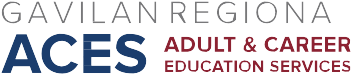 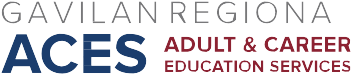 AB 104 Consortium MeetingMay 16, 2018AgendaApprove March 16, April 27, and April 30, 2018 minutesUpdates/AnnouncementsChoose meeting days/times for 2018-19Discuss ideas for 2018-19 Annual Plan (Review of data, previous three-year  plan, and 2018-21 three-year plan brainstormNext Meeting:  